Science 1.9 AS 90948 Demonstrate understanding of biological ideas relating to genetic variation 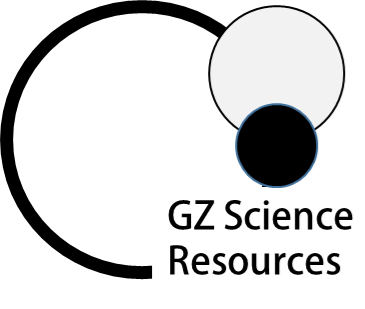 Writing Excellence answers to Variation and Survival questionsVariation and Survival QUESTIONVariation and Survival QUESTIONQuestion: Discuss why variation caused by sexual reproduction in a population 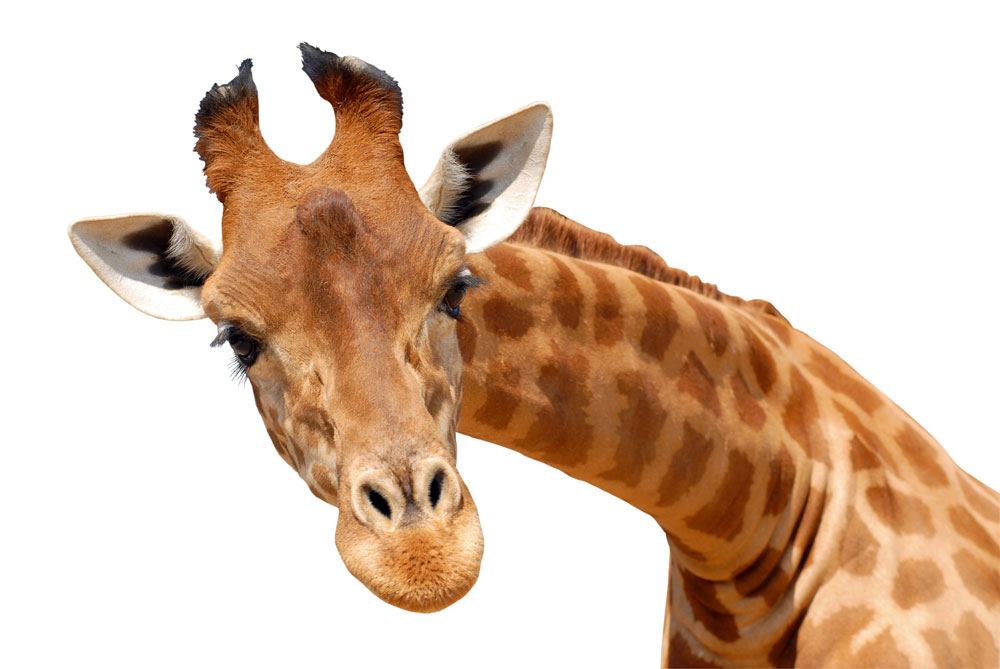 of plants or animals is an advantage in a changing environment, such as a period of drought (a period of time of very dry weather, when there is no or very little rain). Support your answers with examples. Question: Discuss why variation caused by sexual reproduction in a population of plants or animals is an advantage in a changing environment, such as a period of drought (a period of time of very dry weather, when there is no or very little rain). Support your answers with examples. ANSWERANSWER1. define genetic variation2. explain sexual reproduction as the process that gives individuals genetic variation3. link advantage to survival to changing environment4. discuss your example and link to how it is an advantage in a drought (or other changing environment)5.  link survival of some to survival of the species